									ศป.5
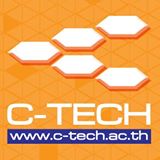 แบบสอบถามสำหรับผู้ปกครอง กิจกรรมประชุมผู้ปกครองประจำภาคเรียนที่  .... ปีการศึกษา ……วันที่...............................................ณ วิทยาลัยเทคโนโลยีชนะพลขันธ์ นครราชสีมาคำชี้แจง : แบบสอบถามนี้ใช้ในการเป็นข้อมูลในการติดตามช่วยเหลือให้คำแนะนำสำหรับผู้เรียน กรุณาทำความเข้าใจเอกสารและให้ข้อมูลตามสภาพจริง ซึ่งแบบสอบถามฉบับนี้ไม่มีผลต่อตัว ผู้ปกครอง/นักเรียนอย่างใดทั้งสิ้นชื่อนักเรียน………………………..………..ชั้น ปวช.ปวส….…แผนก.….……… ชื่อเล่น…………...…….บ้านเลขที่…….…...หมู่…..บ้าน……….……ตำบล…………..…อำเภอ……….…..จังหวัด……………...ชื่อบิดา…………………….…..…………ชื่อมารดา………..………………………โทร………………….เป็นบุตรลำดับที่………..จำนวนพี่น้องทั้งหมด……………..คน   ชาย………….คน   หญิง……..…...คนกำลังศึกษา.........คน ทำงาน...........คน  ว่างงาน.........คน1. บ้านที่อาศัย          บ้านตนเอง      อาศัยอยู่กับผู้อื่น (ระบุ)……………………………………2. ลักษณะบ้าน        บ้านชั้นเดียว      บ้านสองชั้น        ลักษณะแบบอื่น ๆ……………………..3. สภาพความเป็นอยู่ในครอบครัว   	  อยู่ร่วมกับบิดามารดา    อยู่กับบิดา    อยู่กับมารดา   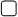                อยู่ตามลำพัง     อยู่กับผู้อื่น  ระบุ………………………………………………………….4. อาชีพของผู้ปกครอง   เกษตรกร    ค้าขาย    รับราชการ    รับจ้าง    อื่น ๆ……………5. สถานภาพของบิดามารดา            	 บิดามารดาอยู่ด้วยกัน     บิดามารดาหย่าร้างกัน       บิดาถึงแก่กรรม                  มารดาถึงแก่กรรม          บิดาและมารดาถึงแก่กรรม   6. โรคประจำตัวของนักเรียน   ไม่มี   มี  ระบุ…………..…….รักษาโดย……………………………7. วิธีการที่ผู้ปกครองพูดคุย/ทำกิจกรรมร่วมกันกับนักเรียน   ทุกวัน    น้อยกว่า 3 วัน/สัปดาห์               4 – 5 วัน/สัปดาห์  นานๆครั้ง   อื่น ๆ………………………8. การปฏิบัติตน/หรือกิจกรรมของนักเรียนขณะอยู่ที่บ้าน   อ่านหนังสือทำการบ้าน   ช่วยงาน    ผู้ปกครอง   เล่นเกมส์  เล่นกีฬา  ไปหาเพื่อน  อื่นๆ...................										ศป.59. รายได้ของครอบครัว      ผู้ปกครองมีรายได้ ประมาณ  (บาท)น้อยกว่า10,000 ต่อเดือน  10,001-20,000  ต่อเดือน  20,001 – 30,000 ต่อเดือน                 30,000  บาท ขึ้นไป น้อยกว่า 50,000 ต่อปี  50,001-70,000  70,001-100,000  100,001-200,000 ต่อปี  300,001-500,000ต่อปี  มากกว่า 500,000 ต่อปี10. รายได้กับการใช้จ่ายในครอบครัว       เพียงพอ     ไม่เพียงพอในบางครั้ง     ขัดสน 11. การหารายได้พิเศษของนักเรียนไม่มีรายได้พิเศษ     มีรายได้พิเศษ  จากการทำงาน…………….ประมาณ………บาท/วัน12. การเดินทางมาโรงเรียน เดิน รถจักรยาน  รถจักรยานยนต์ รถรับส่ง/รถโดยสาร อื่น ๆนของนักเรียน13. ความต้องการของผู้ปกครอง เมื่อนักเรียนเรียนจบชั้นสูงสุดของโรงเรียน            	  ศึกษาต่อ    ปวส.  ปริญญาตรี (ระบุ)สถานที่.................................................  ประกอบอาชีพ (ระบุ) ………………………  อื่น ๆ……………	………………….14. ทัศนคติ/ความรู้สึกของผู้ปกครองที่มีต่อวิทยาลัยพอใจ      เฉย ๆ       ไม่พอใจ (ระบุ)………………………………………………15. ในครอบครัวนักเรียนสนิทสนมกับใครมากที่สุดพ่อ     แม่     พี่    น้อง      บุคคลอื่น (ระบุ)…………………………………16. เมื่อนักเรียนมีปัญหา   นักเรียนจะปรึกษาใคร 	พ่อ     แม่     พี่    น้อง      บุคคลอื่น (ระบุ)…………………………………17. ข้อเสนอแนะของผู้ปกครองที่มีต่อวิทยาลัย ด้านพฤติกรรมนักเรียน………………………………………………………………………… ด้านการจัดการเรียนการสอน…………………………………………………………………… ด้านบรรยากาศและอาคารสถานที่……………………………………………………………… ด้านการบริหารงานวิทยาลัย…………………………………………………………………… ด้านอื่น ๆ………………………………………………………………………………………ลงชื่อ…………………………………..(………………………………………..)ผู้ปกครองนักเรียนลงชื่อ………………………………….(………………………………………..)อาจารย์ที่ปรึกษาวันที่………เดือน………………………….พ.ศ…………………..